Contract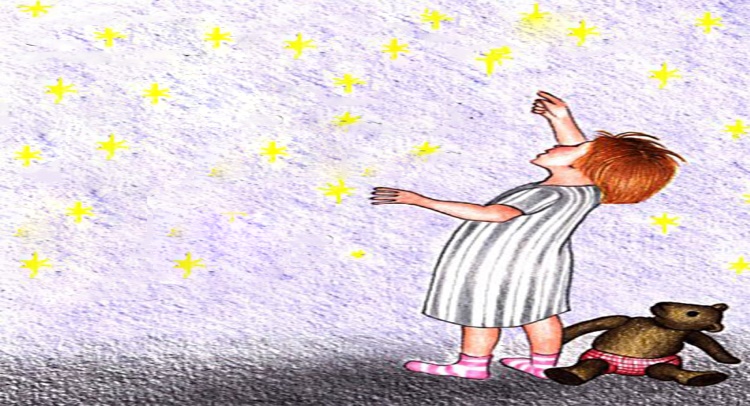 A Little Dreamer’s Child Care Center LLC	I, ______________________________________________ (Parent/Legal Guardian)                                            have read the handbook for A Little Dreamer's Child Care Center LLC and agree to all the terms. I understand that these are the rules we will need to abide by to be able to attend            A Little Dreamer's Child Care Center LLC and to able to maintain a productive and healthy environment for all the children to attend daily. If I do not follow the policies and procedures of                           A Little Dreamer's Child Care Center LLC, I understand that my enrollment may be immediately terminated or in some cases, legal action may be taken for a breach of contract and/or financial agreements.Parent and/or Legal Guardian: ____________________________________________Date: _________________Parent and/or Legal Guardian: _______          _______________________________Date: _________________    